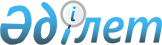 О внесении дополнений и изменения в приказ и.о. Министра труда и социальной защиты населения Республики Казахстан от 31 июля 2007 года № 182-п "Об утверждении Списка производств, цехов, профессий и должностей, перечня тяжелых работ, работ с вредными (особо вредными) и (или) опасными условиями труда, работа в которых дает право на сокращенную продолжительность рабочего времени и на дополнительный оплачиваемый ежегодный трудовой отпуск и Инструкции по его применению"
					
			Утративший силу
			
			
		
					Приказ Министра труда и социальной защиты населения Республики Казахстан от 13 апреля 2010 года № 132-п. Зарегистрирован в Министерстве юстиции Республики Казахстан 30 апреля 2010 года № 6200. Утратил силу приказом Министра труда и социальной защиты населения Республики Казахстан от 23 июля 2019 года № 373 (вводится в действие по истечении десяти календарных дней после дня его первого официального опубликования)
      Сноска. Утратил силу приказом Министра труда и социальной защиты населения РК от 23.07.2019 № 373 (вводится в действие по истечении десяти календарных дней после дня его первого официального опубликования).
      ПРИКАЗЫВАЮ:
      1. Внести в приказ и.о. Министра труда и социальной защиты населения Республики Казахстан от 31 июля 2007 года № 182-п "Об утверждении Списка производств, цехов, профессий и должностей, перечня тяжелых работ, работ с вредными (особо вредными) и (или) опасными условиями труда, работа в которых дает право на сокращенную продолжительность рабочего времени и на дополнительный оплачиваемый ежегодный трудовой отпуск и Инструкции по его применению" (зарегистрированный в Реестре государственной регистрации нормативных правовых актов за № 4888, опубликованный в "Юридической газете" от 23 октября 2007 года № 162 (1365), следующие дополнения и изменение:
      в наименовании и пункте 1 после слов "рабочего времени" дополнить словами ", повышенный размер оплаты труда";
      в преамбуле слова "со статьями 202 и 203" заменить словами "со статьями 202, 203 и 204";
      в Списке производств, цехов, профессий и должностей, перечень тяжелых работ, работ с вредными (особо вредными) и (или) опасными условиями труда, работа в которых дает право на сокращенную продолжительность рабочего времени и на дополнительный оплачиваемый ежегодный трудовой отпуск, утвержденном указанным приказом:
      в наименовании после слов "рабочего времени" дополнить словами ", повышенный размер оплаты труда";
      в Инструкции по применению Списка производств, цехов, профессий и должностей, перечня тяжелых работ, работ с вредными (особо вредными) и (или) опасными условиями труда, работа в которых дает право на сокращенную продолжительность рабочего времени и на дополнительный оплачиваемый ежегодный трудовой отпуск, утвержденной указанным приказом:
      в наименовании и пункте 1 после слов "рабочего времени" дополнить словами ", повышенный размер оплаты труда";
      в пункте 2:
      в первом предложении после слов "рабочего времени" дополнить словами "повышенный размер оплаты труда";
      во втором предложении после слов "рабочего времени" дополнить словами ", повышенный размер оплаты труда";
      в пункте 3 после слов "дополнительные отпуска" дополнить словами ", повышенные размеры оплаты труда";
      дополнить главой 4 следующего содержания:
      "4. Повышенный размер оплаты труда
      17. Повышенный размер оплаты труда работников, занятых на тяжелых работах, работах с вредными (особо вредными), опасными условиями труда не может быть ниже установленных законодательством Республики Казахстан, отраслевыми соглашениями или коллективными договорами, основанных на минимальных стандартах оплаты труда. Минимальный стандарт оплаты труда определяется в соответствии с пунктом 2 статьи 122 Трудового кодекса Республики Казахстан.
      18. Повышенный размер оплаты труда гражданских служащих, работников организаций, содержащихся за счет средств государственного бюджета, работников казенных предприятий, занятых на тяжелых работах, работах с вредными (особо вредными), опасными условиями труда устанавливается в соответствии с постановлением Правительства Республики Казахстан от 29 декабря 2007 года № 1400 "О системе оплаты труда гражданских служащих, работников организаций, содержащихся за счет средств государственного бюджета, работников казенных предприятий.".
      2. Департаменту труда и социального партнерства (Сарбасову А.А.) обеспечить государственную регистрацию настоящего приказа в Министерстве юстиции Республики Казахстан.
      3. Контроль за исполнением настоящего приказа возложить на вице-министра Нурымбетова Б.Б.
      4. Настоящий приказ вводится в действие по истечении десяти календарных дней после дня его первого официального опубликования.
					© 2012. РГП на ПХВ «Институт законодательства и правовой информации Республики Казахстан» Министерства юстиции Республики Казахстан
				
Министр
Г. Абдыкаликова
СОГЛАСОВАНО
Министр здравоохранения
Республики Казахстан
________________ Ж. Доскалиев
13 апреля 2010 года